Які ознаки булінгу?Типовими ознаками булінгу є:систематичність (повторюваність) діяння;наявність сторін – кривдник (булер), потерпілий (жертва булінгу), спостерігачі;наслідки у вигляді психічної та/або фізичної шкоди, приниження, страху, тривоги, підпорядкування потерпілого інтересам кривдника, та/або спричинення соціальної ізоляції потерпілого.Які  є види булінгу ?Людину, яку вибрали жертвою, намагаються принизити, залякати, ізолювати від інших різними способами. Найпоширенішими видами булінґу є:фізичний (штовхання, підніжки, зачіпання, бійки, стусани, ляпаси, нанесення тілесних пошкоджень);психологічний (принизливі погляди, жести, образливі рухи тіла, міміка обличчя, поширення образливих чуток, ізоляція, ігнорування, погрози, жарти, маніпуляції, шантаж);економічний (крадіжки, пошкодження чи знищення одягу та інших особистих речей, вимагання грошей);сексуальний (принизливі погляди, жести, образливі рухи тіла, прізвиська та образи сексуального характеру, зйомки у переодягальнях, поширення образливих чуток, сексуальні погрози, жарти);кібербулінг (приниження за допомогою мобільних телефонів, Інтернету, інших електронних пристроїв).Як відрізнити звичайний конфлікт від булінгу?Варто пам’ятати, що не кожен конфлікт є булінгом. Цькування - це тривалі, повторювані дії, а одинична сутичка між учасниками таким не може вважатися. Наприклад, якщо друзі посварилися та побилися чи діти разом весело штовхалися, але одна із них впала і забилася -  це не вважається булінгом. Проте, якщо однолітки на чолі з булером регулярно насміхалися, принижували або ховали та кидали речі дитини, штовхали, не вперше нецензурно обзивали та били, викладали в соцмережі непристойні чи відфотошоплені знімки дитини – потрібно негайно діяти!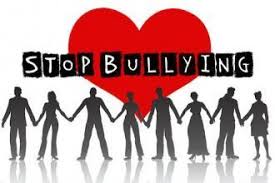 